           Planning de reprise CASL U17/U15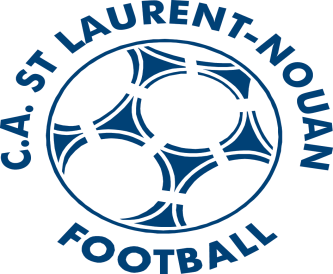 Reprise individuelleJeudi 1er Août : Footing 1x25 min + Etirements + 2x50 abdos et 2x20 pompes.Samedi 3 Août : Footing 1x25 min + Etirements + 2x50 abdos et 2x20 pompes.Lundi 5 Août : Footing 1x40 min ou 2x20 min + Etirements + 2x50 abdos et 2x20 pompes.Mercredi 7 Août : Footing 1x40 min ou 2x20 min +  Etirements + 2x50 abdos et 2x20 pompes.Vendredi 9 Août : Footing 1x40 min + Etirements +2x50 abdos et 2x20 pompes.Samedi, Dimanche 10 et 11 Août : ReposLundi 12 Août : Footing 2x30 min ou 1x60 min + Etirements + 2x50 abdos et 2x20 pompes.Mercredi 14 Août : Footing 2x30 min ou 1x60 min +  Etirements +2x50 abdos et 2x20 pompes.Vendredi 16 Août : Footing 2x30 min ou 1x60 min + Etirements + 2x50 abdos et 2x20 pompes.Samedi, Dimanche 17 et 18 Août : ReposFaites votre reprise individuelle le plus sérieusement possible, afin de ne pas prendre de retard pour la reprise collective.                                              Reprise collectiveMardi 20 Août : Reprise à 16h00 au Stade V.ThiviergeMercredi 21 Août : Reprise à 16h00 au Stade V.ThiviergeJeudi 22 Août : Journée « Léo Parc aventure » Orléans (Paintball+Accrobranche)Vendredi 23 Août : Match amical à confirmerSamedi, Dimanche, Lundi 24,25 et 26 Août : ReposMardi 27 Août : Reprise à 16h00 au Stade V.ThiviergeMercredi 28 Août : Reprise à 16h00 au Stade V.ThiviergeJeudi 29 Août : Reprise à 16h00 au Stade V.Thivierge Vendredi 30 Août : ReposSamedi 31 Août : Match amical à confirmer.Pour la reprise prévoir bouteille d’eau, baskets et crampons.La reprise normale des entrainements le lundi de 19h à 20h30 et le mecredi de 15h30 à 17h00 ce fera à partir du Lundi 2 Septembre.Bonnes vacances à tous et en forme pour la reprise.Breton Geoffrey                                                                    Evras Antoine06-33-04-16-19                                                                      06-59-25-11-68